МИНОБРНАУКИ РОССИИФЕДЕРАЛЬНОЕ ГОСУДАРСТВЕННОЕ БЮДЖЕТНОЕ ОБРАЗОВАТЕЛЬНОЕ УЧРЕЖДЕНИЕ ВЫСШЕГО ОБРАЗОВАНИЯ«ВОРОНЕЖСКИЙ ГОСУДАРСТВЕННЫЙ УНИВЕРСИТЕТ» (ФГБОУ ВО «ВГУ»)УТВЕРЖДАЮЗаведующий кафедрой оптики и спектроскопии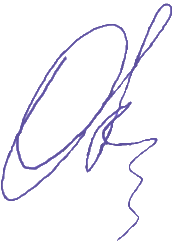  		(Овчинников О.В.)подпись,	расшифровка подписи27.05.2022г.РАБОЧАЯ ПРОГРАММА ПРОФЕССИОНАЛЬНОГО МОДУЛЯ ПРОГРАММЫ ПОДГОТОВКИ СПЕЦИАЛИСТОВ СРЕДНЕГО ЗВЕНАПМ.2 Участие в консультативной деятельности при подборе и реализации средств коррекции зренияМедицинская оптика ТехническийОптик-оптометрист ОчнаяУчебный год: 2025/2026	Семестр(ы):	7, 8	Рекомендована: НМС физического факультетапротокол от 26.05.2022 №5Составители программы:Балиашвили Дмитрий Ушангевич, доцент, кафедра управления здравоохранения, ФГБОУ ВО Воронежский государственный медицинский университет
 им. Н.Н. Бурденко, кандидат медицинских наук2022 г.СОДЕРЖАНИЕПАСПОРТ ПРОГРАММЫ ПРОФЕССИОНАЛЬНОГО МОДУЛЯУчастие в консультативной деятельности при подборе и реализации средств коррекции зренияПрограмма профессионального модуля разработана на основе Федерального государственного образовательного стандарта среднего профессионального образования (ФГОС СПО) по специальности 31.02.04 МЕДИЦИНСКАЯ ОПТИКА, утвержденного приказом Министерства образования и науки Российской Федерации от  11  августа  2014  г.  N  971  "Об  утверждении  федерального  государственного образовательного стандарта среднего профессионального образования по специальности 31.02.04 МЕДИЦИНСКАЯ ОПТИКА", входящей в укрупненную группу специальностей 31.00.00 КЛИНИЧЕСКАЯ МЕДИЦИНА.Область применения программыПрограмма учебной дисциплины является частью основной профессиональной образовательной программы в соответствии с ФГОС СПО 31.02.04 МЕДИЦИНСКАЯ ОПТИКА, входящей в укрупненную группу специальностей 31.00.00 КЛИНИЧЕСКАЯ МЕДИЦИНА в части освоения основного вида профессиональной деятельности (ВПД): Участие в консультативной деятельности при подборе и реализации средств коррекции зрения и соответствующих профессиональных компетенций (ПК):Проводить консультации по вопросам режима зрения для населения (ПК 2.1).Оказывать консультативную помощь пациенту при подборе и реализации средств  коррекции  зрения  с  точки  зрения  технических,  технологических  и медицинских аспектов (ПК 2.2).Оказывать помощь офтальмологу при исследовании зрительных функций и подборе  средств  коррекции  зрения,  в  том  числе  с  помощью  современной офтальмодиагностической аппаратуры (ПК 2.3).Цели и задачи модуля – требования к результатам освоения модуляС целью овладения указанным видом профессиональной деятельности и соответствующими профессиональными компетенциями обучающийся в ходе освоения профессионального модуля должен:иметь практический опыт:исследования базовых зрительных функций;подбора средств коррекции зрения.уметь:применять	и	подготавливать	офтальмодиагностические	приборы	для исследования зрительных функций;выявлять основные симптомы заболеваний органа зрения;проводить коррекцию всех видов аметропии;диагностировать нарушения аккомодации и бинокулярного зрения.знать:назначение, устройство, принципы работы на основных отечественных и зарубежных офтальмодиагностических приборах.Рекомендуемое	количество	часов	на	освоение	программы профессионального модуля:всего –1229 часов, в том числе:максимальной учебной нагрузки обучающегося –869 часов, включая:аудиторной учебной работы обучающегося – (обязательных учебных занятий)564 часов;внеаудиторной (самостоятельной) учебной работы обучающегося – 305 часов; учебной и производственной практики – 360 часов.РЕЗУЛЬТАТЫ ОСВОЕНИЯ ПРОФЕССИОНАЛЬНОГО МОДУЛЯРезультатом освоения программы профессионального модуля является овладение обучающимися видом профессиональной деятельности Участие в консультативной деятельности при подборе и реализации средств коррекции зрения, в том числе профессиональными (ПК) и общими (ОК) компетенциями:Формой аттестации по профессиональному модулю является квалификационный экзамен. Итогом экзамена является однозначное решение: «вид профессиональной деятельности освоен / не освоен».СТРУКТУРА И СОДЕРЖАНИЕ ПРОФЕССИОНАЛЬНОГО МОДУЛЯТематический план профессионального модуля программы подготовки специалистов среднего звена* Раздел профессионального модуля – часть программы профессионального модуля, которая характеризуется логической завершенностью и направлена на освоение одной или нескольких профессиональных компетенций. Раздел профессионального модуля может состоять из междисциплинарного курса или его  части  и  соответствующих  частей  учебной  и  производственной  практик.  Наименование  раздела  профессионального  модуля  должно  начинаться  с отглагольного существительного и отражать совокупность осваиваемых компетенций, умений и знаний.Содержание обучения по профессиональному модулю (ПМ)Для характеристики уровня освоения учебного материала используются следующие обозначения:– ознакомительный (узнавание ранее изученных объектов, свойств);– репродуктивный (выполнение деятельности по образцу, инструкции или под руководством);– продуктивный (планирование и самостоятельное выполнение деятельности, решение проблемных задач)..УСЛОВИЯ РЕАЛИЗАЦИИ ПРОГРАММЫ ПРОФЕССИОНАЛЬНОГО МОДУЛЯ4.1. Материально-техническое обеспечениеРеализация программы профессионального модуля требует наличия лекционной аудитории,    лабораторий    офтальмодиагностических    приборов,    клинической офтальмологии и диагностики и аудитории для самостоятельной работы.Оснащенность лекционной аудитории:Проектор AcerX110, ноутбук Asus, с возможностью подключения к сети "Интернет" и обеспечением доступ в электронную информационно-образовательную среду ВГУ, экран для проектора.Оборудование лабораторий офтальмодиагностических приборов и клинической офтальмологии и диагностики:оправа пробная универсальная;набор пробных очковых линз и призм АРМЕД-1;осветитель таблиц ОТИЗ-40-01;цветотест ЦТ-1;проектор знаков с дистанционным управлением ACP-700;рабочее место офтальмолога, Zeiss OAP 250, AARU-2000;авторефкератометр Righton Speedy-K;щелевая лампа RS-1000;офтальмоскоп ручной электрический NEITZ BX;окулярный диоптриметр Shin Nippon LM-25;компьютер (с установленным ПО, ИБП, монитором, принтером).Аудитория для самостоятельной работы:15   комп.   III   поколения,   объединенных   в   сеть   с   выходом   в   Интернет   и обеспечением  доступа  в  электронную  информационно-образовательную  среду ВГУ.4.2	. Информационное обеспечение обученияПеречень	используемых	учебных	изданий,	Интернет-ресурсов, дополнительной литературыОсновные источники:Глазные   болезни   [Электронный   ресурс]   :   учебник   /   Егоров   Е.   А., Епифанова Л. М. - М. : ГЭОТАР-Медиа, 2013. - (Серия "СПО"). - Гриф Минобрнауки России. - http://www.studentlibrary.ru/book/ISBN9785970426029.htmОфтальмология [Электронный ресурс] : учебник / Алексеев В.Н., Астахов Ю.С., Басинский С.Н. и др. ; Под ред. Е.А. Егорова - М. : ГЭОТАР-Медиа, 2016. - http://www.studentlibrary.ru/book/ISBN9785970436776.html.Офтальмология   [Электронный   ресурс]   :   учебник   /   под   ред.   Е.   И. Сидоренко.    -    3-е    изд.,перераб.    и    доп.    -    М.    :    ГЭОТАР-Медиа,    2015.    - http://www.studentlibrary.ru/book/ISBN9785970433928.html.Клинический атлас патологии глазного дна [Электронный ресурс] / Кацнельсон Л.А., Лысенко В.С., Балишанская Т.И. - 4-е изд., стер. - М. : ГЭОТАР-Медиа, 2013. - http://www.studentlibrary.ru/book/ISBN9785970423400.html.Дополнительные источники:Рубан,  Э.Д.  Сестринское  дело  в  офтальмологии.  [Электронный  ресурс]  / Э.Д. Рубан, И.К. Гайнутдинов. — Электрон. дан. — Ростов-на-Дону : Феникс, 2012.— 352 с. — Режим доступа: http://e.lanbook.com/book/74271.Сидоренко Е.И. Офтальмология / Е.И. Сидоренко. - М. : Изд. Гр. ГЭОТАР– Медиа, 2007.Модель Д.M. Краткий справочник медицинского оптика / Д.М. Модель. - М.: Медицина, 1970.Тамарова Р.М. Оптические приборы для исследования глаза / Р.М. Тамарова. - М. : Медицина, 1982.Аветисов Э.C. Оптическая коррекция зрения / Э.C. Аветисов, Ю.З. Розенблюм. - М. : Медицина, 1981.Розенблюм Ю.З. Оптометрия / Ю.З. Розенблюм. - М. : Медицина, 1991.Мошетова Л.К. Офтальмология / Л.К. Мошетова, А.П. Нестерова, Е.А Егорова. - Клинические рекомендации, 2003.Сомов Е.Е. Клиническая офтальмология / Е.Е. Сомов. - М. : Медпресс- информ, 2005.Современная офтальмология / Под ред. Даниличева В.Ф. - СПб. : Питер,2000.Офтальмология  в  вопросах  и  ответах  [Электронный  ресурс]  :  учебное пособие / Под ред. Х.П. Тахчиди. - М. : ГЭОТАР-Медиа, 2009. - http://www.studentlibrary.ru/book/ISBN9785970409633.html.Неотложная  офтальмология  [Электронный  ресурс]  :  учебное  пособие  / Под ред. Е.А. Егорова/ - М. : ГЭОТАР-Медиа, 2006. - http://www.studentlibrary.ru/book/ISBN5970402613.html.Офтальмология [Электронный ресурс] : учебник / Тахчиди Х.П., Ярцева Н.С., Гаврилова Н.А., Деев Л.А. - М. : ГЭОТАР-Медиа, 2011. - http://www.studentlibrary.ru/book/ISBN9785970418208.html.Независимый оптический журнал «Веко».Независимый журнал для офтальмологов «Вестник оптометрии».Научно-практический    журнал    для    офтальмологов    и    оптометристов«Современная оптометрия».Информационные электронно-образовательные ресурсы:Федеральный центр информационно-образовательных ресурсов Министерства образования и науки РФ fcior.edu.ru.Электронный каталог ЗНБ ВГУ https://www.lib.vsu.ru/.ЭБС "Университетская библиотека on-line "https://biblioclub.lib.vsu.ru//ЭБС "Лань" https://e.lanbook.com/.ЭБС «Электронная библиотека технического вуза» hhttp://www.studentlibrary.ru/.Организация образовательного процессаВесь образовательный процесс должен быть ориентирован на формирование профессиональных     и     общих     компетенций,     освоение     которых     является результатом обучения. В ходе прохождения практики студенты должны ознакомиться  с  оснащением  кабинета  оптометрии,  современными  методами  по исследованию зрительных функций пациента с использованием современной офтальмодиагностической аппаратуры, приобрести практические навыки по выявлению основных признаков проявления распространенных заболеваний и повреждений  органа  зрения,  оказание  неотложной  медицинской  помощи  при острых заболеваниях и повреждениях органа зрения.Производственные практики проводятся на базе Воронежской областной клинической офтальмологической больницы в специально оборудованных лабораториях офтальмодиагностических приборов и клинической офтальмологии и диагностики на основе прямого договора между организацией и ФГБОУ ВО "ВГУ".Каждый студент должен иметь рабочее место, укомплектованное полным набором оборудования, инструментов и приспособлений, необходимым для осуществления учебного процесса.Освоению профессионального модуля «Участие в консультативной деятельности при  подборе  и  реализации  средств  коррекции  зрения»  должно  предшествовать изучение следующих  учебных  дисциплин:  «Анатомия  и  физиология  человека»,«Основы  физиологической  оптики»,  «Принципы  оптической  коррекции  зрения»,«Основы латинского языка с медицинской терминологией».Кадровое обеспечение образовательного процессаТребования  к  квалификации  педагогических  (инженерно-педагогических)  кадров, обеспечивающих обучение по междисциплинарному курсу (курсам):все преподаватели, обеспечивающие  обучение  по  профессиональному  модулю«Участие в консультативной деятельности при подборе и реализации средств коррекции   зрения»   должны   иметь   высшее   профессиональное   образование, соответствующее профилю модуля. Опыт деятельности в организациях соответствующей      профессиональной       сферы      является      обязательным. Преподаватели  должны  проходить  повышение  квалификации,  в  том  числе  в форме стажировки в профильных организациях, не реже 1-го раза в 3 года.Требования к квалификации педагогических кадров, осуществляющих руководство практикой:Инженерно-педагогический       состав:       дипломированные       специалисты- преподаватели профессионального модуля, имеющие высшее образование.Мастера:  наличие  высшего  или  среднего  профессионального  образования  с обязательным  повышением  квалификации,  в  том  числе  форме  стажировки  в профильных  организациях,  не  реже  1  раза  в  3  года.  Опыт  деятельности  в организациях сферы оптической коррекции зрения, оптического производства.5. КОНТРОЛЬ И ОЦЕНКА РЕЗУЛЬТАТОВ ОСВОЕНИЯ ПРОФЕССИОНАЛЬНОГО МОДУЛЯ (ВИДА ПРОФЕССИОНАЛЬНОЙ ДЕЯТЕЛЬНОСТИ)Контроль и оценка результатов освоения дисциплины осуществляется преподавателем в процессе проведения практических занятий и выполнения обучающимися       индивидуальных       заданий,       а       также       руководителем производственной практики.Итоговый контроль по профессиональному модулю - экзамен (квалификационный).Критерии оценки результата итогового контроля по итогам освоения МДК:При оценивании используется следующая шкала:5   баллов   ставится,   если   обучающийся   демонстрирует   полное   соответствие знаний,   умений,   навыков   приведенным   в   таблицах   (см.   ФОС)   показателям, свободно  оперирует  приобретенными  знаниями,  умениями,  применяет  их  при решении практических задач;4   балла   ставится,   если   обучающийся   демонстрирует   соответствие   знаний, умений,  навыков приведенным  в таблицах (см.  ФОС) показателям,  но допускает незначительные   ошибки,   неточности,   испытывает   затруднения   при   решении практических задач;3  балла  ставится,  если  обучающийся  демонстрирует  неполное  соответствие знаний,   умений,   навыков   приведенным   в   таблицах   (см.   ФОС)   показателям, допускает значительные ошибки при решении практических задач;2   балла   ставится,   если   обучающийся   демонстрирует   явное   несоответствие знаний, умений, навыков приведенным в таблицах (см. ФОС) показателям.При сдаче экзаменов и дифференцированных зачетов: оценка «отлично» - 5 балловоценка «хорошо» - 4 баллаоценка «удовлетворительно» - 3 балла оценка «неудовлетворительно» - 2 балла.1. ПАСПОРТ ПРОГРАММЫ ПРОФЕССИОНАЛЬНОГО МОДУЛЯСтр. 32. РЕЗУЛЬТАТЫ ОСВОЕНИЯ ПРОФЕССИОНАЛЬНОГО МОДУЛЯ53. СТРУКТУРА И СОДЕРЖАНИЕ ПРОФЕССИОНАЛЬНОГО МОДУЛЯ64. УСЛОВИЯ РЕАЛИЗАЦИИ ПРОГРАММЫ ПРОФЕССИОНАЛЬНОГО МОДУЛЯ115. КОНТРОЛЬ И ОЦЕНКА РЕЗУЛЬТАТОВ ОСВОЕНИЯ ПРОФЕССИОНАЛЬНОГО МОДУЛЯ (ВИДА ПРОФЕССИОНАЛЬНОЙ ДЕЯТЕЛЬНОСТИ)14Код компетенцииСодержательная часть компетенцииПК 2.1Проводить консультации по вопросам режима зрения для населенияПК 2.2Оказывать консультативную помощь пациенту при подборе и реализации  средств  коррекции  зрения  с  точки  зрения  технических, технологических и медицинских аспектов.ПК 2.3Оказывать помощь офтальмологу при исследовании зрительных функций  и  подборе  средств  коррекции  зрения,  в  числе  с  помощью современной офтальмодиагностической аппаратуры.ОК 1Понимать	сущность	и	социальную	значимость	своей	будущей профессии, проявлять к ней устойчивый интерес.ОК 3Принимать решения в стандартных и нестандартных ситуациях и нести за них ответственность.ОК 5Использовать	информационно-коммуникационные	технологии	в профессиональной деятельности.ОК 6Работать в коллективе и в команде, эффективно общаться с коллегами, руководством, потребителями.ОК 7Брать	на	себя	ответственность	за	работу	членов	команды (подчиненных), за результат выполнения заданий.ОК 9Ориентироваться	в	условиях	частой	смены	технологий	в профессиональной деятельности.Коды професси- ональных компетенцийНаименования разделов профессионального модуля*Всего часовОбъем времени, отведенный на освоение междисциплинарного курса (курсов)Объем времени, отведенный на освоение междисциплинарного курса (курсов)Объем времени, отведенный на освоение междисциплинарного курса (курсов)Объем времени, отведенный на освоение междисциплинарного курса (курсов)Объем времени, отведенный на освоение междисциплинарного курса (курсов)ПрактикаПрактикаКоды професси- ональных компетенцийНаименования разделов профессионального модуля*Всего часовАудиторная учебная работа обучающегося (обязательные учебные занятия)Аудиторная учебная работа обучающегося (обязательные учебные занятия)Аудиторная учебная работа обучающегося (обязательные учебные занятия)Внеаудиторная (самостоятельная) учебная работаобучающегося,Внеаудиторная (самостоятельная) учебная работаобучающегося,Учебная,часовПроизводственная (по профилю специальности), часовКоды професси- ональных компетенцийНаименования разделов профессионального модуля*Всего часовВсего,часовв т.ч. лабораторные работы и практические занятия,часовв т.ч., курсовая работа (проект), часовВсего,часовв т.ч., курсовая работа (проект), часовУчебная,часовПроизводственная (по профилю специальности), часов12345678910ПК 2.1, 2.2, 2.3Раздел 1. Изучение офтальмодиагностических приборов для исследования зрительныхфункций и подбора средств коррекции зрения13210450*45*36*ПК 2.1, 2.2, 2.3Раздел 2. Изучениеофтальмодиагностических приборов для клинического исследования глаз.15010060*45***ПК 2.1, 2.2, 2.3Раздел 3. Выявление стандартныхнеисправностей офтальмодиагностических приборов и принципы их устранения.1501005238ПК 2.1, 2.2, 2.3Раздел 4. Участие в исследовании зрительных функций и подборе средств коррекции зренияс использованиемофтальмодиагностической аппаратуры.437260142177Производственная практика (попрофилю специальности), часов324324Всего:1229564304*305**36324Наименование разделов профессионального модуля (ПМ),междисциплинарных курсов (МДК) и темСодержание учебного материала, лабораторные работыи практические занятия, самостоятельная работа обучающихся, курсовая работа (проект)Содержание учебного материала, лабораторные работыи практические занятия, самостоятельная работа обучающихся, курсовая работа (проект)Объем часовУровень освоения12234Раздел 1.ИЗУЧЕНИЕ ОФТАЛЬМОДИАГНОСТИЧЕСИХ ПРИБОРОВ ДЛЯ ИССЛЕДОВАНИЯ ЗРИТЕЛЬНЫХ ФУНКЦИЙ ЗРЕНИЯ И ПОДБОРА КОРРИГИРУЮЩИХ СРЕДСТВИЗУЧЕНИЕ ОФТАЛЬМОДИАГНОСТИЧЕСИХ ПРИБОРОВ ДЛЯ ИССЛЕДОВАНИЯ ЗРИТЕЛЬНЫХ ФУНКЦИЙ ЗРЕНИЯ И ПОДБОРА КОРРИГИРУЮЩИХ СРЕДСТВ132МДК.2.1.ОФТАЛЬМОДИАГНОСТИЧЕСКИЕ ПРИБОРЫОФТАЛЬМОДИАГНОСТИЧЕСКИЕ ПРИБОРЫ432Тема 1.1.Приборы и средствадля субъективного определения остроты зрения и подбора корригирующих средствСодержаниеСодержание28Тема 1.1.Приборы и средствадля субъективного определения остроты зрения и подбора корригирующих средств1.Таблицы и приборы для субъективного определения остроты зрения и подбора коррекции.2Тема 1.1.Приборы и средствадля субъективного определения остроты зрения и подбора корригирующих средствНаборы пробных очковых линз.2Тема 1.1.Приборы и средствадля субъективного определения остроты зрения и подбора корригирующих средствПрактические занятиияПрактические занятиия22Тема 1.1.Приборы и средствадля субъективного определения остроты зрения и подбора корригирующих средств1.Определение остроты зрения при помощи таблицы  и фороптера.Тема 1.1.Приборы и средствадля субъективного определения остроты зрения и подбора корригирующих средств2.Изучение устройства и работы аккомодометра.Тема 1.1.Приборы и средствадля субъективного определения остроты зрения и подбора корригирующих средств3.Изучение устройства и работы проектора знаков.Тема 1.1.Приборы и средствадля субъективного определения остроты зрения и подбора корригирующих средств4.Изучение устройства и работы скрещенного цилиндра.Тема 1.2.Приборы для объективного подбора корригирующих средствСодержаниеСодержание16Тема 1.2.Приборы для объективного подбора корригирующих средств1.Назначение, оптические схемы основных офтальмодиагностических приборов для объективного подбора корригирующих средств.2Тема 1.2.Приборы для объективного подбора корригирующих средствПрактические занятиияПрактические занятиия16Тема 1.2.Приборы для объективного подбора корригирующих средств1.Изучение устройства и работы рефрактометра.Тема 1.2.Приборы для объективного подбора корригирующих средств2.Изучение устройства и работы офтальмометра.Тема 1.2.Приборы для объективного подбора корригирующих средств3.Изучение устройства и работы офтальмоскопа зеркального.Тема 1.3.Приборы для исследования бинокулярного зренияСодержаниеСодержание6Тема 1.3.Приборы для исследования бинокулярного зрения1.Назначение, оптические схемы основных офтальмодиагностических приборов для исследования бинокулярного зрения.2Тема 1.3.Приборы для исследования бинокулярного зренияПрактические занятиияПрактические занятиия6Тема 1.3.Приборы для исследования бинокулярного зрения1.Изучение устройства и работы цилиндра Мэддокса.Тема 1.3.Приборы для исследования бинокулярного зрения2.Изучение устройства и работы синоптофора.Внеаудиторная (самостоятельная) учебная работа при изучении раздела1Внеаудиторная (самостоятельная) учебная работа при изучении раздела1Внеаудиторная (самостоятельная) учебная работа при изучении раздела1Тематика домашних заданийСравнительный анализ приборов для объективного подбора коррекции. Исторический  обзор приборов для объективного подбора коррекции.Аналитический обзор приборов для бинокулярного определения зрения.Тематика домашних заданийСравнительный анализ приборов для объективного подбора коррекции. Исторический  обзор приборов для объективного подбора коррекции.Аналитический обзор приборов для бинокулярного определения зрения.Тематика домашних заданийСравнительный анализ приборов для объективного подбора коррекции. Исторический  обзор приборов для объективного подбора коррекции.Аналитический обзор приборов для бинокулярного определения зрения.38Раздел 2.ИЗУЧЕНИЕ ОФТАЛЬМОДИАГНОСТИЧЕСКИХ ПРИБОРОВ ДЛЯ КЛИНИЧЕСКОГО ИССЛЕДОВАНИЯ ГЛАЗИЗУЧЕНИЕ ОФТАЛЬМОДИАГНОСТИЧЕСКИХ ПРИБОРОВ ДЛЯ КЛИНИЧЕСКОГО ИССЛЕДОВАНИЯ ГЛАЗ150Тема 2.1.Приборы для исследования наружных частей глаза, прозрачных сред и глазного днаСодержаниеСодержание262Тема 2.1.Приборы для исследования наружных частей глаза, прозрачных сред и глазного дна1.Назначение, оптические схемы основных офтальмодиагностических приборов для исследования наружных частей глаза, прозрачных сред и глазного дна.Тема 2.1.Приборы для исследования наружных частей глаза, прозрачных сред и глазного днаПрактические занятиияПрактические занятиия14Тема 2.1.Приборы для исследования наружных частей глаза, прозрачных сред и глазного дна1.Изучение устройства и работы щелевых ламп.Тема 2.1.Приборы для исследования наружных частей глаза, прозрачных сред и глазного дна2.Изучение устройства и работы офтальмоскопа.Тема 2.2.Приборы для исследования световой и цветовойСодержаниеСодержание24Тема 2.2.Приборы для исследования световой и цветовой1.Назначение, оптические схемы основных офтальмодиагностических приборов для исследования  световой и цветовой чувствительности глаза.2чувствительности глазаПрактические занятиияПрактические занятиия6чувствительности глаза1.Изучение устройства и работы анамалоскопа.Тема 2.3.Приборы для исследования поля зренияСодержаниеСодержание14Тема 2.3.Приборы для исследования поля зрения1.Назначение, оптические схемы основных офтальмодиагностических приборов для исследования поля зрения.2Тема 2.3.Приборы для исследования поля зренияПрактические занятиияПрактические занятиия14Тема 2.3.Приборы для исследования поля зрения1.Изучение устройства и работы проекционного периметра.Тема 2.4.Современные офтальмодиагностические приборыСодержаниеСодержание12Тема 2.4.Современные офтальмодиагностические приборы1.Обзор новых офтальмодиагностических приборов.2Тема 2.4.Современные офтальмодиагностические приборыПрактические занятиияПрактические занятиия14Тема 2.4.Современные офтальмодиагностические приборы1.Изучение устройства и работы авторефрактометра.Внеаудиторная (самостоятельная) учебная работа при изучении раздела 2Внеаудиторная (самостоятельная) учебная работа при изучении раздела 2Внеаудиторная (самостоятельная) учебная работа при изучении раздела 2Примерная тематика рефератовОбзор основных характеристик приборов для исследования наружных частей глаза, прозрачных сред и глазного дна. Сравнительный анализ приборов для исследования  цветовой чувствительности глаза.Примерная тематика рефератовОбзор основных характеристик приборов для исследования наружных частей глаза, прозрачных сред и глазного дна. Сравнительный анализ приборов для исследования  цветовой чувствительности глаза.Примерная тематика рефератовОбзор основных характеристик приборов для исследования наружных частей глаза, прозрачных сред и глазного дна. Сравнительный анализ приборов для исследования  цветовой чувствительности глаза.26Раздел 3.ВЫЯВЛЕНИЕ СТАНДАРТНЫХ НЕИСПРАВНОСТЕЙ ОФТАЛЬМОДИАГНОСТИЧЕСКИХ ПРИБОРОВ И ПРИНЦИПЫ ИХ УСТРАНЕНИЯВЫЯВЛЕНИЕ СТАНДАРТНЫХ НЕИСПРАВНОСТЕЙ ОФТАЛЬМОДИАГНОСТИЧЕСКИХ ПРИБОРОВ И ПРИНЦИПЫ ИХ УСТРАНЕНИЯ150Тема 3.1.Контрольно-юстировочные приборы (КЮ-приборы)СодержаниеСодержание28Тема 3.1.Контрольно-юстировочные приборы (КЮ-приборы)1.Особенности ремонта и юстировки оптико-механических приборов.2Тема 3.1.Контрольно-юстировочные приборы (КЮ-приборы)КЮ-приборы.2Тема 3.2.Юстировка и ремонт основных офтальмодиагностических приборовСодержаниеСодержание142Тема 3.2.Юстировка и ремонт основных офтальмодиагностических приборов1.Характеристика неисправностей и юстировка   основных офтальмодиагностических приборов.2Тема 3.2.Юстировка и ремонт основных офтальмодиагностических приборовПрактические занятиияПрактические занятиия44Тема 3.2.Юстировка и ремонт основных офтальмодиагностических приборов1.Устранение основных неисправностей офтальмометра.Тема 3.2.Юстировка и ремонт основных офтальмодиагностических приборов2.Устранение основных неисправностей проекционного периметра.Самостоятельная работа при изучении раздела 3Самостоятельная работа при изучении раздела 3Самостоятельная работа при изучении раздела 3Примерная тематика внеаудиторной самостоятельной работыСистематическая работа с учебной, профессиональной периодической литературой, конспектами лекций, справочными материалами, интернет-изданиями и др. источниками информации по ознакомлению с конструкциями, новинками офтальмодиагностических приборов при выполнении творческих работ и рефератов.Использование различных источников информации, справочных материалов, методических рекомендаций при оформлении отчётов по лабораторным работам и подготовки к их защите.Примерная тематика рефератовАналитический обзор основных  контрольно-юстировочных приборов, применяемых для юстировки офтальмодиагностических приборов.Примерная тематика внеаудиторной самостоятельной работыСистематическая работа с учебной, профессиональной периодической литературой, конспектами лекций, справочными материалами, интернет-изданиями и др. источниками информации по ознакомлению с конструкциями, новинками офтальмодиагностических приборов при выполнении творческих работ и рефератов.Использование различных источников информации, справочных материалов, методических рекомендаций при оформлении отчётов по лабораторным работам и подготовки к их защите.Примерная тематика рефератовАналитический обзор основных  контрольно-юстировочных приборов, применяемых для юстировки офтальмодиагностических приборов.Примерная тематика внеаудиторной самостоятельной работыСистематическая работа с учебной, профессиональной периодической литературой, конспектами лекций, справочными материалами, интернет-изданиями и др. источниками информации по ознакомлению с конструкциями, новинками офтальмодиагностических приборов при выполнении творческих работ и рефератов.Использование различных источников информации, справочных материалов, методических рекомендаций при оформлении отчётов по лабораторным работам и подготовки к их защите.Примерная тематика рефератовАналитический обзор основных  контрольно-юстировочных приборов, применяемых для юстировки офтальмодиагностических приборов.64Учебная практика «Клиническая офтальмология».Виды работ:Исследование функций зрительного анализатора.Знакомство с методами местного лечения глаз.Измерение внутриглазного давления.Выявление основных симптомов заболеваний век, конъюнктивы, слезного аппарата, роговицы.Выявление основных симптомов заболеваний сосудистого тракта, сетчатки, зрительного нерва.Методы диагностики и медицинская доврачебная помощь при контузии, ранении, ожогах глаз.Исследование проходимости слезоотводящих путей.Учебная практика «Клиническая офтальмология».Виды работ:Исследование функций зрительного анализатора.Знакомство с методами местного лечения глаз.Измерение внутриглазного давления.Выявление основных симптомов заболеваний век, конъюнктивы, слезного аппарата, роговицы.Выявление основных симптомов заболеваний сосудистого тракта, сетчатки, зрительного нерва.Методы диагностики и медицинская доврачебная помощь при контузии, ранении, ожогах глаз.Исследование проходимости слезоотводящих путей.Учебная практика «Клиническая офтальмология».Виды работ:Исследование функций зрительного анализатора.Знакомство с методами местного лечения глаз.Измерение внутриглазного давления.Выявление основных симптомов заболеваний век, конъюнктивы, слезного аппарата, роговицы.Выявление основных симптомов заболеваний сосудистого тракта, сетчатки, зрительного нерва.Методы диагностики и медицинская доврачебная помощь при контузии, ранении, ожогах глаз.Исследование проходимости слезоотводящих путей.36Производственная практика «Офтальмодиагностические приборы»Виды работ:Производственная практика «Офтальмодиагностические приборы»Виды работ:Производственная практика «Офтальмодиагностические приборы»Виды работ:198Работа с рефрактометром.Работа с офтальмометром.Работа с пациентом на зеркальном офтальмоскопе.Работа с рефрактометром.Работа с офтальмометром.Работа с пациентом на зеркальном офтальмоскопе.Работа с рефрактометром.Работа с офтальмометром.Работа с пациентом на зеркальном офтальмоскопе.Раздел 4.УЧАСТИЕ В ИССЛЕДОВАНИИ ЗРИТЕЛЬНЫХ ФУНКЦИЙ И ПОДБОРЕ СРЕДСТВКОРРЕКЦИИ ЗРЕНИЯ С ИСПОЛЬЗОВАНИЕМ ОФТАЛЬМОДИАГНОСТИЧЕСКОЙ АППАРАТУРЫУЧАСТИЕ В ИССЛЕДОВАНИИ ЗРИТЕЛЬНЫХ ФУНКЦИЙ И ПОДБОРЕ СРЕДСТВКОРРЕКЦИИ ЗРЕНИЯ С ИСПОЛЬЗОВАНИЕМ ОФТАЛЬМОДИАГНОСТИЧЕСКОЙ АППАРАТУРЫ437МДК.2.2КЛИНИЧЕСКАЯ ОФТАЛЬМОЛОГИЯ И ОФТАЛЬМОЛОГИЧЕСКАЯ ДИАГНОСТИКАКЛИНИЧЕСКАЯ ОФТАЛЬМОЛОГИЯ И ОФТАЛЬМОЛОГИЧЕСКАЯ ДИАГНОСТИКА437Тема 4.1.Противоэпидемиологические мероприятия при инфекционных заболеваниях глаз. Медицинская этикаСодержаниеСодержание222Тема 4.1.Противоэпидемиологические мероприятия при инфекционных заболеваниях глаз. Медицинская этика1Возможные инфекционные заболевания глаз  и противоэпидемиологические мероприятия. Медицинская этика в профессиональной деятельности.Тема 4.1.Противоэпидемиологические мероприятия при инфекционных заболеваниях глаз. Медицинская этикаПрактические занятияПрактические занятия19Тема 4.1.Противоэпидемиологические мероприятия при инфекционных заболеваниях глаз. Медицинская этика1Выполнение манипуляций при  местном лечении глаз.Тема 4.2.Методы исследования функций зрительного анализатораСодержаниеСодержание34Тема 4.2.Методы исследования функций зрительного анализатора1.Методы исследования базовых зрительных функций.2Тема 4.2.Методы исследования функций зрительного анализатораПрактические занятиияПрактические занятиия22Тема 4.2.Методы исследования функций зрительного анализатора1.Исследование остроты зрения.Тема 4.2.Методы исследования функций зрительного анализатора2.Определение объема аккомодации.Тема 4.2.Методы исследования функций зрительного анализатора3.Исследование характера зрения.Тема 4.3.Основные симптомы заболеваний органа зренияСодержаниеСодержание40Тема 4.3.Основные симптомы заболеваний органа зрения1.Основные симптомы заболеваний орбиты, век.2Тема 4.3.Основные симптомы заболеваний органа зрения2.Основные симптомы заболеваний конъюнктивы и слезного аппарата.2Тема 4.3.Основные симптомы заболеваний органа зрения3.Основные симптомы заболеваний роговицы.2Тема 4.3.Основные симптомы заболеваний органа зрения4.Основные симптомы заболеваний сосудистого тракта.2Тема 4.3.Основные симптомы заболеваний органа зрения5.Основные симптомы заболеваний сетчатки и зрительного нерва.2Тема 4.3.Основные симптомы заболеваний органа зрения6.Понятие о травмах и ожогах глаз.2Тема 4.3.Основные симптомы заболеваний органа зренияПрактические занятиияПрактические занятиия52Тема 4.3.Основные симптомы заболеваний органа зрения1.Исследование переднего отдела глаза методом бокового фокального освещения.Тема 4.3.Основные симптомы заболеваний органа зрения2.Исследование оптических сред глаза проходящим светом.Тема 4.3.Основные симптомы заболеваний органа зрения3.Определение гемианопсии при исследовании границ поля зрения.Тема 4.4.Правила коррекции различных дефектов зренияСодержаниеСодержание26Тема 4.4.Правила коррекции различных дефектов зрения1.Порядок обследования пациентов при подборе очков.2Тема 4.4.Правила коррекции различных дефектов зрения2.Правила коррекции различных дефектов зрения.2Тема 4.4.Правила коррекции различных дефектов зренияПрактические занятиияПрактические занятиия49Тема 4.4.Правила коррекции различных дефектов зрения1.Назначение очков при гиперметропии.Тема 4.4.Правила коррекции различных дефектов зрения2.Назначение очков при миопии.Тема 4.4.Правила коррекции различных дефектов зрения3.Назначение очков при анизометропии.Тема 4.4.Правила коррекции различных дефектов зрения4.Назначение очков при пресбиопии.Тема 4.4.Правила коррекции различных дефектов зрения5.Назначение очков при астигматизме.Самостоятельная работа при изучении раздела 4Самостоятельная работа при изучении раздела 4Самостоятельная работа при изучении раздела 4177Примерная тематика внеаудиторной самостоятельной работыСистематическая работа с учебной, профессиональной периодической литературой, конспектами лекций, справочными материалами, интернет-изданиями и др. источниками информации по ознакомлению с  новинками офтальмодиагностических приборов при выполнении творческих работ и рефератов.Использование различных источников информации, справочных материалов, методических рекомендаций при оформлении отчётов по лабораторным работам и подготовки к их защите.Примерная тематика рефератов и творческих работРезультаты исследования слезоотводящих путей при возникновении дакриоцистита. Основные правила очковой коррекции при миопии в зависимости от возраста.Основные правила очковой коррекции при гиперметропии в зависимости от возраста. Основные правила очковой коррекции при астигматизме в зависимости от возраста.Производственная практика «Офтальмологическая диагностика»Консультативная деятельность при подборе и реализации средств коррекции зрения.Виды работ:Осмотр пациентов с основными заболеваниями глаз.Назначение очков при гиперметропии.Назначение очков при миопии.Назначение очков при пресбиопии.Назначение очков при астигматизме.126Всего:1229Результаты (освоенные профессиональныеи общие компетенции)Основные показатели оценки результатаПК 2.1Проводить	консультации	повопросам	режима	зрения	для населения.достоверность предоставляемой информации по вопросам режима зрениядоступное разъяснение вопросов режима зрения для населенияПК 2.2Оказывать	консультативную помощь пациенту при подборе и реализации средств коррекции зрения с точки зрениятехнических,    технологических    и медицинских аспектов.соответствие предоставляемой информации пациенту современному уровню технических и технологических возможностей коррекции зренияграмотное разъяснение пациенту наиболее эффективных вариантов коррекции зренияПК 2.3Оказывать помощь офтальмологу и        оптику-оптометристу        при исследовании	зрительныхобоснованность выбора методики исследования зрительных функций;обоснованность	выбора	современной офтальмодиагностической аппаратуры;функций и подборе средств коррекции зрения, в том числе с помощью	современнойофтальмодиагностической аппаратуры.-	последовательность	и	достоверность проводимых исследованийОК 1понимать сущность и социальную значимость своей будущей профессии, проявлять к ней устойчивый интересглубина	изучения	и	формат	представления информации о своей профессии;сформированность образа специалиста;познавательное	отношение	к	будущей профессии;проецирование	жизненной	биографии	на профессиональную карьеру;ассоциирование собственных представлений с образом специалистаОК 2организовывать собственную деятельность, определять методы и способы выполнения профессиональных задач, оценивать их эффективность и качествообоснованность этапов планирования;соответствие рабочего места установленным нормативам и требованиям;аргументированность выбора типовых методов и способов выполнения профессиональных задач;сбор и анализ показателей эффективности методов	и	способов	выполнения профессиональных задач;определение и планирование рисков;соотносимость показателей результата выполнения профессиональных задач с эталонами (стандартами, образцами, алгоритмами, условиями, требованиями или ожидаемым результатом)ОК 3решать проблемы, оценивать риски и принимать решения в нестандартных ситуацияхреалистичность планирования;обоснованность выбора способа решения профессиональной задачи в нестандартной ситуации;рациональный выбор ресурсов для решения проблемы;четкость понимания (формулирования) вероятных      последствий      (рисков)      принятого решения для себя и окружающих;ориентированность на достижение поставленной цели выбранным путем с учетом осознаваемых последствий (рисков);соотносимость показателей результата достижения поставленной цели и/или ожидаемого результатаОК 4осуществлять  поиск,  анализ  и оценку	информации, необходимой для постановки и решения профессиональных задач, профессионального и личностного развитияполнота   охвата   информационных   источников, скорость нахождения и достоверность информации;целесообразность выбора информационных источников для решения профессиональных задач;применение  (прикладное  значение)  результатов анализа информации при решении профессиональных задач;соответствие     информации     поставленнымпрофессиональным целям и задачам;- определение значимости (ценности) информации для профессионального и личностного развитияОК 8самостоятельно определять задачи профессионального и личностного		развития, заниматься самообразованием, осознанно	планировать повышение квалификации-проявление интереса к инновациям в области профессиональной деятельностиОК 9ориентироваться		в	условиях частой	смены	технологий	в профессиональной деятельностиинициативность и мобильность в профессиональном обучении (повышении квалификации,	профессиональной переподготовке);настойчивость в преодолении препятствий;оценка имеющихся ресурсов;обоснованность выбора (привлечения) ресурсов для внедрения технологии в производственный процесс;эффективность работы в стрессовых ситуациях;ориентированность на необходимый результат